様式第１号（第５条関係）年　　月　　日　（宛先）津幡町長申請者　住所　　　　　　　　　　　　　　　　　　　　　　　　氏名　　　　　　　　　　　　　　　　　　　　　　　　　　　　　　　　　　　　　　　連絡先津幡町結婚新生活支援事業補助金交付申請書（新規・継続）　津幡町結婚新生活支援事業補助金の交付を受けたいので、津幡町結婚新生活支援事業補助金交付要綱第５条第１項又は第２項の規定により次のとおり申請します。裏面へ１　婚姻届受理日１　婚姻届受理日年　　月　　日年　　月　　日年　　月　　日年　　月　　日２　氏名（ふりがな）２　氏名（ふりがな）２　氏名（ふりがな）２　氏名（ふりがな）（夫）　　　　　（旧姓  　　　　　 ）（夫）　　　　　（旧姓  　　　　　 ）（夫）　　　　　（旧姓  　　　　　 ）（妻）　　　　　（旧姓　　　　　 　）３　生年月日３　生年月日（夫）　　　　年　　月　　日（夫）　　　　年　　月　　日（夫）　　　　年　　月　　日（妻）　　　　 年　　月　　日４　対象住居に住民票をおいた日４　対象住居に住民票をおいた日（夫）　  　　年　　月　　日（夫）　  　　年　　月　　日（夫）　  　　年　　月　　日（妻）　  　　 年　　月　　日５　貸与型奨学金返済の有無５　貸与型奨学金返済の有無（夫）無・有（　　　　　 円）（夫）無・有（　　　　　 円）（夫）無・有（　　　　　 円）（妻）無・有（　　　　　  円）６　所得　※貸与型奨学金を返済した場合はその金額を控除した額６　所得　※貸与型奨学金を返済した場合はその金額を控除した額（夫）　　　　　　　　　　円（夫）　　　　　　　　　　円（夫）　　　　　　　　　　円（妻）　　　　　　　　　　円６　所得　※貸与型奨学金を返済した場合はその金額を控除した額６　所得　※貸与型奨学金を返済した場合はその金額を控除した額（合計）　　　　　　　　　円（合計）　　　　　　　　　円（合計）　　　　　　　　　円（合計）　　　　　　　　　円７　事業内訳※ 補助申請する項目に記入すること。※支払済の費用 に限る。住居費用（購入、建築）契約年月日契約年月日年　　月　　日年　　月　　日７　事業内訳※ 補助申請する項目に記入すること。※支払済の費用 に限る。住居費用（購入、建築）支払金額（Ａ）支払金額（Ａ）円円７　事業内訳※ 補助申請する項目に記入すること。※支払済の費用 に限る。住居費用（賃借）契約年月日契約年月日年　　月　　日年　　月　　日７　事業内訳※ 補助申請する項目に記入すること。※支払済の費用 に限る。住居費用（賃借）家賃※ 住宅手当・・・事業主 が従業員に対し支給又は負担する住宅に関する手当等家賃　　　　　　　　　　  円(a)共益費　　    　　　　　　　円(b)住宅手当　　    　　　　　　　円(c)(a)+(b)-(c)＝　　　　　　　　　円家賃　　　　　　　　　　  円(a)共益費　　    　　　　　　　円(b)住宅手当　　    　　　　　　　円(c)(a)+(b)-(c)＝　　　　　　　　　円７　事業内訳※ 補助申請する項目に記入すること。※支払済の費用 に限る。住居費用（賃借）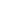 敷金円円７　事業内訳※ 補助申請する項目に記入すること。※支払済の費用 に限る。住居費用（賃借）礼金円円７　事業内訳※ 補助申請する項目に記入すること。※支払済の費用 に限る。住居費用（賃借）仲介手数料円円７　事業内訳※ 補助申請する項目に記入すること。※支払済の費用 に限る。住居費用（賃借）その他（　　　　　　）　　　　　　　　円（　　　　　　）　　　　　　　　円７　事業内訳※ 補助申請する項目に記入すること。※支払済の費用 に限る。住居費用（賃借）支払金額（Ｂ）支払金額（Ｂ）円円７　事業内訳※ 補助申請する項目に記入すること。※支払済の費用 に限る。引越費用引越年月日引越年月日年　　月　　日年　　月　　日７　事業内訳※ 補助申請する項目に記入すること。※支払済の費用 に限る。引越費用支払金額（Ｃ）支払金額（Ｃ）円円７　事業内訳※ 補助申請する項目に記入すること。※支払済の費用 に限る。リフォーム費用契約年月日契約年月日年　　月　　日年　　月　　日７　事業内訳※ 補助申請する項目に記入すること。※支払済の費用 に限る。リフォーム費用支払金額（Ｄ）支払金額（Ｄ）円円７　事業内訳※ 補助申請する項目に記入すること。※支払済の費用 に限る。合計（Ｅ）（Ａ又はＢ＋Ｃ＋Ｄ）円円円円７　事業内訳※ 補助申請する項目に記入すること。※支払済の費用 に限る。受給済額（Ｆ）円円円円８　補助申請額※新規の場合は、30万円又は(Ｅ)のいずれか小さい額を、継続の場合は30万円から（Ｆ）を差し引いた額を記入する。※1,000円未満の端数は切り捨てる。８　補助申請額※新規の場合は、30万円又は(Ｅ)のいずれか小さい額を、継続の場合は30万円から（Ｆ）を差し引いた額を記入する。※1,000円未満の端数は切り捨てる。円円円円９　同意及び確認※該当する項目に はレ点、該当しない項目には×を記入申請者□　私は、審査のため町が戸籍及び住民基本台帳の登録状況、町税の課税状況、町税等の納付状況を調査することに同意します。□　私は、他の公的制度による家賃補助を受けていません。□　私は、過去にこの制度に基づく補助を受けていません。□　私は、町税等の未納はありません。□　私は、現在無職です。□　私は、主たる勤務先から住宅手当を受給していません。申請者署名　　　　　　　　　　　　　　　９　同意及び確認※該当する項目に はレ点、該当しない項目には×を記入配偶者□　私は、申請者が私にかかる補助対象経費を含めて補助申請し、申請者が補助金を受領することに同意します。□　私は、審査のため町が戸籍及び住民基本台帳の登録状況、町税の課税状況、町税等の納付状況を調査することに同意します。□　私は、他の公的制度による家賃補助を受けていません。□　私は、過去にこの制度に基づく補助を受けていません。□　私は、町税等の未納はありません。□　私は、現在無職です。□　私は、主たる勤務先から住宅手当を受給していません。配偶者署名　　　　　　　　　　　　　　　１０　添付書類１０　添付書類□　婚姻届受理証明書又は婚姻後の戸籍謄本□　住民票□　所得証明書、その他新婚世帯の総所得がわかる書類【貸与型奨学金を返済している場合】□　奨学金返還証明書等、返済額がわかるもの【結婚を機に離職した場合】□　離職票【住居費用(購入、新築)の場合】□　売買契約書又は工事請負契約書及び領収書の写し【住居費用(賃借)の場合】□　賃貸借契約書及び領収書の写し□　住宅手当支給証明書【引越費用の場合】□　領収書の写し【リフォーム費用の場合】   □  見積書の写し（内訳が分かるもの）　 □  工事請負契約書及び領収書の写し　　　□　対象住宅の全体写真、工事箇所の着工前・完成後の写真□　その他（　　　　　　　　　　　　　　　　　　　　）